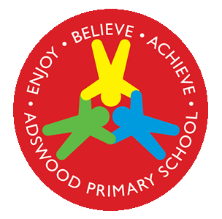 ADSWOOD PRIMARY SCHOOLTERM DATES 2023-2024AUTUMN TERMSCHOOL OPENS 8.40AMSCHOOL CLOSES3.15PMTuesday 5th September 2023Friday 20th October 2023Monday 30th October 2023Friday 22nd December 2023SPRING TERMSCHOOL OPENS 8.40AMSCHOOL CLOSES 3.15PMMonday 8th January 2024Friday 9th February 2024Monday 19th February 2024Thursday 28th March 2024SUMMER TERMSCHOOL OPENS 8.40AMSCHOOL CLOSES 3.15PMTuesday 16th April 2024Friday 24th May 2024Monday 10th June 2024Friday 26th July 2024INSET DAYSPUBLIC HOLIDAYSGood Friday - 29th March 2024Easter Monday – 1st April 2024Monday 4th September 2023May day Bank Holiday - Monday 6th May 2024 Friday 24th November 2023Spring Bank Holiday - 27th May 2024Monday 15th April 2024Monday 29th July 2024Tuesday 30th July 2024